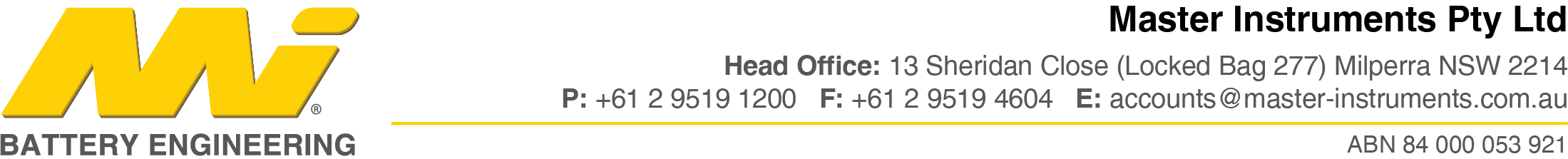 NEW CREDIT ACCOUNT APPLICATION FORMGENERAL CREDIT TERM & CONDITIONS OF SALE – are attached on page three (3) of this application and also available at https://www.master-instruments.com.au/pages/terms-conditions.htmlN.B: INITIAL ORDER MINIMUM IS $200.00 AND THEREAFTER MINIMUM ORDER VALUE IS AU$50.00 BEFORE GST, DELIVERY AND FREIGHT.Please return via emailing this form back to accounts@master-instruments.com.au or via fax to +61 2 9519 4604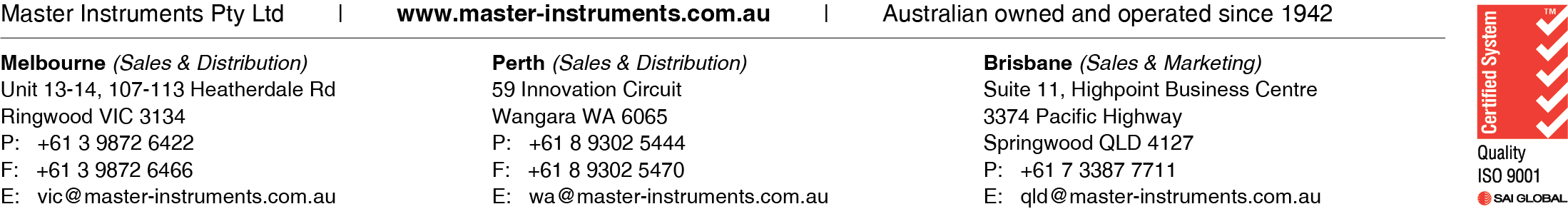 Definitions“Seller” means Master Instruments Pty Ltd, its successors and assigns or any person acting on behalf of and with the authority of Master Instruments Pty Ltd.“Client” means the person/s or any person acting on behalf of and with the authority of the Client requesting the Seller to provide the Services as specified in any proposal, quotation, order, invoice or other documentation, and:if there is more than one Client, is a reference to each Client jointly and severally; andif the Client is a part of a Trust, shall be bound in their capacity as a trustee; andincludes the Client’s executors, administrators, successors and permitted assigns.“Goods” means all Goods or Services supplied by the Seller to the Client at the Client’s request from time to time (where the context so permits the terms ‘Goods’ or ‘Services’ shall be interchangeable for the other).“Price” means the Price payable (plus any GST where applicable) for the Goods as agreed between the Seller and the Client in accordance with clause 5 below.“GST” means Goods and Services Tax (GST) as defined within the “A New Tax System (Goods and Services Tax) Act 1999” (Cth).AcceptanceThe Client is taken to have exclusively accepted and is immediately bound, jointly and severally, by these terms and conditions if the Client places an order for or accepts delivery of the Goods.These terms and conditions may only be amended with the consent of both parties in writing, and shall prevail to the extent of any inconsistency with any other document or contract between the Client and the Seller.The minimum order value & the minimum order quantity per line item that the Seller will accept are indicated in the Seller’s price lists or schedules as current from time to time.Where quantities are ordered which constitute broken pack sizes, those quantities may be increased to the closest or next highest unbroken pack size.Electronic signatures shall be deemed to be accepted by either party providing that the parties have complied with Section 9 of the Electronic Transactions Act 2000 or any other applicable provisions of that Act or any Regulations referred to in that Act.Errors and OmissionsThe Client acknowledges and accepts that the Seller shall, without prejudice, accept no liability in respect of any alleged or actual error(s) and/or omission(s):resulting from an inadvertent mistake made by the Seller in the formation and/or administration of this contract; and/orcontained in/omitted from any literature (hard copy and/or electronic) supplied by the Seller in respect of the Services.In the event such an error and/or omission occurs in accordance with clause 3.1, and is not attributable to the negligence and/or wilful misconduct of the Seller; the Client shall not be entitled to treat this contract as repudiated nor render it invalid. Change in ControlThe Client shall give the Seller not less than fourteen (14) days prior written notice of any proposed change of ownership of the Client and/or any other change in the Client’s details (including but not limited to, changes in the Client’s name, address, contact phone or fax number/s, or business practice). The Client shall be liable for any loss incurred by the Seller as a result of the Client’s failure to comply with this clause.Price and PaymentAt the Seller’s sole discretion, the Price shall be either:as indicated on any invoice provided by the Seller to the Client; orthe Price as at the date of delivery of the Goods according to the Seller’s current price list; orthe Seller’s quoted price (subject to clause 5.2) which will be valid for the period stated in the quotation or otherwise for a period of thirty (30) days.The Seller reserves the right to change the Price if a variation to the Seller’s quotation is requested. Any variations from the plan, or specifications (including, but not limited to, unforeseen circumstances, or due to fluctuations in the currency exchange rate, taxes and duties, provisions of any Acts, By-law, Order or Regulation of any parliament, municipality or local authority, or as a result of increases to the Seller in the cost of materials and labour etc.) will be charged for on the basis of the Seller’s quotation, and will be detailed in writing, and shown as variations on the Seller’s invoice. The Client shall be required to respond to any variation submitted by the Seller within ten (10) working days.  Failure to do so will entitle the Seller to add the cost of the variation to the Price.  Payment for all variations must be made in full at the time of their completion.The Seller reserves the right to change the Price where a bulk discount (quantity pricing) has been offered by the Seller, and the Client subsequently reduces the quantity of Goods ordered. At the Seller’s sole discretion, a non-refundable deposit may be required. The deposit amount or percentage of the Price will be stipulated at the time of the order for the Goods and shall become immediately due and payable.Time for payment for the Goods being of the essence, the Price will be payable by the Client on the date/s determined by the Seller, which may be:on delivery of the Goods; by way of instalments/progress payments in accordance with the Seller’s payment schedule;the date specified on any invoice or other form as being the date for payment; orfailing any notice to the contrary, the date which is thirty (30) days following the date of any invoice given to the Client by the Seller. Payment may be made by cash, cheque, bank cheque, electronic/on-line banking, credit card (a surcharge may apply per transaction), or by any other method as agreed to between the Client and the Seller.The Client shall not be entitled to set off against, or deduct from the Price, any sums owed or claimed to be owed to the Client by the Seller nor to withhold payment of any invoice because part of that invoice is in dispute.Unless otherwise stated the Price does not include GST. In addition to the Price the Client must pay to the Seller an amount equal to any GST the Seller must pay for any supply by the Seller under this or any other contract for the sale of the Goods. The Client must pay GST, without deduction or set off of any other amounts, at the same time and on the same basis as the Client pays the Price. In addition, the Client must pay any other taxes and duties that may be applicable in addition to the Price except where they are expressly included in the Price.Delivery of GoodsGoods offered ex-stock by the Seller are subject to prior sale.Delivery (“Delivery”) of the Goods is taken to occur at the time that: the Client or the Client’s nominated carrier takes possession of the Goods at the Seller’s address; orthe Seller (or the Seller’s nominated carrier) delivers the Goods to the Client’s nominated address even if the Client is not present at the address.At the Seller’s sole discretion, the cost of delivery is either included in the Price or is in addition to the Price.The Seller may deliver the Goods in separate instalments. Each separate instalment shall be invoiced and paid in accordance with the provisions in these terms and conditions.Any time specified by the Seller for delivery of the Goods is an estimate only. The Client must take delivery by receipt or collection of the Goods whenever they are tendered for delivery. The Seller will not be liable for any loss or damage incurred by the Client as a result of delivery being late. In the event that the Client is unable to take delivery of the Goods as arranged then the Seller shall be entitled to charge a reasonable fee for redelivery and/or storage. RiskRisk of damage to or loss of the Goods passes to the Client on Delivery and the Client must insure the Goods on or before Delivery.If any of the Goods are damaged or destroyed following delivery but prior to ownership passing to the Client, the Seller is entitled to receive all insurance proceeds payable for the Goods. The production of these terms and conditions by the Seller is sufficient evidence of the Seller’s rights to receive the insurance proceeds without the need for any person dealing with the Seller to make further enquiries. If the Client requests the Seller to leave Goods outside the Seller’s premises for collection or to deliver the Goods to an unattended location, then such Goods shall be left at the Client’s sole risk.Many Goods sold by the Seller are perishable and have a limited lifespan and shelf life. It is the responsibility of the Client as to what Goods are purchased from the Seller, and to implement stock rotation systems to ensure that the Goods in possession of the Client are on-sold within the warranty period applied in the Warranty Document provided from the Seller to the Client.TitleThe Seller and the Client agree that ownership of the Goods shall not pass until:the Client has paid the Seller all amounts owing to the Seller; andthe Client has met all of its other obligations to the Seller.Receipt by the Seller of any form of payment other than cash shall not be deemed to be payment until that form of payment has been honoured, cleared or recognised.It is further agreed that, until ownership of the Goods passes to the Client in accordance with clause 8.1:the Client is only a bailee of the Goods and must return the Goods to the Seller on request. the Client holds the benefit of the Client’s insurance of the Goods on trust for the Seller and must pay to the Seller the proceeds of any insurance in the event of the Goods being lost, damaged or destroyed.  the Client must not sell, dispose, or otherwise part with possession of the Goods other than in the ordinary course of business and for market value. If the Client sells, disposes or parts with possession of the Goods then the Client must hold the proceeds of any such act on trust for the Seller and must pay or deliver the proceeds to the Seller on demand.the Client should not convert or process the Goods or intermix them with other goods but if the Client does so then the Client holds the resulting product on trust for the benefit of the Seller and must sell, dispose of or return the resulting product to the Seller as it so directs. the Client irrevocably authorises the Seller to enter any premises where the Seller believes the Goods are kept and recover possession of the Goods.the Seller may recover possession of any Goods in transit whether or not delivery has occurred. the Client shall not charge or grant an encumbrance over the Goods nor grant nor otherwise give away any interest in the Goods while they remain the property of the Seller. the Seller may commence proceedings to recover the Price of the Goods sold notwithstanding that ownership of the Goods has not passed to the Client.Personal Property Securities Act 2009 (“PPSA”)In this clause financing statement, financing change statement, security agreement, and security interest has the meaning given to it by the PPSA.Upon assenting to these terms and conditions in writing the Client acknowledges and agrees that these terms and conditions constitute a security agreement for the purposes of the PPSA and creates a security interest in all Goods and/or collateral (account) – being a monetary obligation of the Client to the Seller for Services – that have previously been supplied and that will be supplied in the future by the Seller to the Client.The Client undertakes to:promptly sign any further documents and/or provide any further information (such information to be complete, accurate and up-to-date in all respects) which the Seller may reasonably require to;register a financing statement or financing change statement in relation to a security interest on the Personal Property Securities Register; register any other document required to be registered by the PPSA; orcorrect a defect in a statement referred to in clause 9.3(a)(i) or 9.3(a)(ii);indemnify, and upon demand reimburse, the Seller for all expenses incurred in registering a financing statement or financing change statement on the Personal Property Securities Register established by the PPSA or releasing any Goods charged thereby;not register a financing change statement in respect of a security interest without the prior written consent of the Seller;not register, or permit to be registered, a financing statement or a financing change statement in relation to the Goods and/or collateral (account) in favour of a third party without the prior written consent of the Seller;immediately advise the Seller of any material change in its business practices of selling the Goods which would result in a change in the nature of proceeds derived from such sales.The Seller and the Client agree that sections 96, 115 and 125 of the PPSA do not apply to the security agreement created by these terms and conditions.The Client waives their rights to receive notices under sections 95, 118, 121(4), 130, 132(3)(d) and 132(4) of the PPSA.The Client waives their rights as a grantor and/or a debtor under sections 142 and 143 of the PPSA.Unless otherwise agreed to in writing by the Seller, the Client waives their right to receive a verification statement in accordance with section 157 of the PPSA.The Client must unconditionally ratify any actions taken by the Seller under clauses 9.3 to 9.5.Subject to any express provisions to the contrary (including those contained in this clause 9) nothing in these terms and conditions is intended to have the effect of contracting out of any of the provisions of the PPSA. Security and ChargeIn consideration of the Seller agreeing to supply the Goods, the Client charges all of its rights, title and interest (whether joint or several) in any land, realty or other assets capable of being charged, owned by the Client either now or in the future, to secure the performance by the Client of its obligations under these terms and conditions (including, but not limited to, the payment of any money). The Client indemnifies the Seller from and against all the Seller’s costs and disbursements including legal costs on a solicitor and own client basis incurred in exercising the Seller’s rights under this clause.The Client irrevocably appoints the Seller and each director of the Seller as the Client’s true and lawful attorney/s to perform all necessary acts to give effect to the provisions of this clause 10 including, but not limited to, signing any document on the Client’s behalf.Defects, Warranties and Returns, Competition and Consumer Act 2010 (CCA)The Client must inspect the Goods on delivery and must within seven (7) days of delivery notify the Seller in writing of any evident defect/damage, shortage in quantity, or failure to comply with the description or quote. The Client must notify any other alleged defect in the Goods as soon as reasonably possible after any such defect becomes evident. Upon such notification the Client must allow the Seller to inspect the Goods.Under applicable State, Territory and Commonwealth Law (including, without limitation the CCA), certain statutory implied guarantees and warranties (including, without limitation the statutory guarantees under the CCA) may be implied into these terms and conditions (Non-Excluded Guarantees). The Seller acknowledges that nothing in these terms and conditions purports to modify or exclude the Non-Excluded Guarantees. Except as expressly set out in these terms and conditions or in respect of the Non-Excluded Guarantees, the Seller makes no warranties or other representations under these terms and conditions including but not limited to the quality or suitability of the Goods. The Seller’s liability in respect of these warranties is limited to the fullest extent permitted by law. If the Client is a consumer within the meaning of the CCA, the Seller’s liability is limited to the extent permitted by section 64A of Schedule 2.If the Seller is required to replace the Goods under this clause or the CCA, but is unable to do so, the Seller may refund any money the Client has paid for the Goods.If the Client is not a consumer within the meaning of the CCA, the Seller’s liability for any defect or damage in the Goods is:limited to the value of any express warranty or warranty card provided to the Client by the Seller at the Seller’s sole discretion;limited to any warranty to which the Seller is entitled, if the Seller did not manufacture the Goods;otherwise negated absolutely. Subject to this clause 11, returns will only be accepted provided that:the Client has complied with the provisions of clause 11.1; andthe Seller has agreed that the Goods are defective; andthe Goods are returned within a reasonable time at the Client’s cost (if that cost is not significant); andthe Goods are returned in as close a condition to that in which they were delivered as is possible.Notwithstanding clauses 11.1 to 11.8 but subject to the CCA, the Seller shall not be liable for any defect or damage which may be caused or partly caused by or arise as a result of:the Client failing to properly maintain or store any Goods; the Client using the Goods for any purpose other than that for which they were designed; the Client continuing the use of any Goods after any defect became apparent or should have become apparent to a reasonably prudent operator or user; the Client failing to follow any instructions or guidelines provided by the Seller;fair wear and tear, any accident, or act of God.The Seller may in its absolute discretion accept non-defective Goods for return in which case the Seller may require the Client to pay handling fees of up to ten percent (10%) of the value of the returned Goods plus any freight costs.Notwithstanding anything contained in this clause if the Seller is required by a law to accept a return then the Seller will only accept a return on the conditions imposed by that law. Intellectual PropertyWhere the Seller has designed, drawn or developed Goods for the Client, then the copyright in any designs and drawings and documents shall remain the property of the Seller.  Under no circumstances may such designs, drawings and documents be used without the express written approval of the Seller.  The Client warrants that all designs, specifications or instructions given to the Seller will not cause the Seller to infringe any patent, registered design or trademark in the execution of the Client’s order and the Client agrees to indemnify the Seller against any action taken by a third party against the Seller in respect of any such infringement.The Client agrees that the Seller may (at no cost) use for the purposes of marketing or entry into any competition, any documents, designs, drawings or Goods which the Seller has created for the Client.Default and Consequences of DefaultInterest on overdue invoices shall accrue daily from the date when payment becomes due, until the date of payment, at a rate of two and a half percent (2.5%) per calendar month (and at the Seller’s sole discretion such interest shall compound monthly at such a rate) after as well as before any judgment.If the Client owes the Seller any money the Client shall indemnify the Seller from and against all costs and disbursements incurred by the Seller in recovering the debt (including but not limited to internal administration fees, legal costs on a solicitor and own client basis, the Seller’s contract default fee, and bank dishonour fees).Further to any other rights or remedies the Seller may have under this contract, if a Client has made payment to the Seller, and the transaction is subsequently reversed, the Client shall be liable for the amount of the reversed transaction, in addition to any further costs incurred by the Seller under this clause 13 where it can be proven that such reversal is found to be illegal, fraudulent or in contravention to the Client’s obligations under this contract.Without prejudice to the Seller’s other remedies at law the Seller shall be entitled to cancel all or any part of any order of the Client which remains unfulfilled and all amounts owing to the Seller shall, whether or not due for payment, become immediately payable if:any money payable to the Seller becomes overdue, or in the Seller’s opinion the Client will be unable to make a payment when it falls due; the Client has exceeded any applicable credit limit provided by the Seller;the Client becomes insolvent, convenes a meeting with its creditors or proposes or enters into an arrangement with creditors, or makes an assignment for the benefit of its creditors; ora receiver, manager, liquidator (provisional or otherwise) or similar person is appointed in respect of the Client or any asset of the Client.CancellationWithout prejudice to any other remedies the Seller may have, if at any time the Client is in breach of any obligation (including those relating to payment) under these terms and conditions the Seller may suspend or terminate the supply of Goods to the Client. The Seller will not be liable to the Client for any loss or damage the Client suffers because the Seller has exercised its rights under this clause.The Seller may cancel any contract to which these terms and conditions apply or cancel delivery of Goods at any time before the Goods are delivered by giving written notice to the Client. On giving such notice the Seller shall repay to the Client any money paid by the Client for the Goods. The Seller shall not be liable for any loss or damage whatsoever arising from such cancellation.In the event that the Client cancels delivery of Goods the Client shall be liable for any and all loss incurred (whether direct or indirect) by the Seller as a direct result of the cancellation (including, but not limited to, any loss of profits).Cancellation of orders for Goods made to the Client’s specifications, or for non-stocklist items, will definitely not be accepted once production has commenced, or an order has been placed.If the Seller agrees to reduce or cancel an order for non-standard Goods or Goods especially imported or sourced then the Client shall promptly pay to the Seller:any costs incurred in settling and paying claims arising out of the termination of work under the Seller’s subcontracts or orders relating to the Goods cancelled; andany reasonable costs of settlement, including accounting, legal and clerical costs; andtwenty percent (20%) of the total purchase Price for the Goods ordered as direct and indirect costs of production, administration costs and reasonable profit.If the Seller agrees to reduce or cancel an order for standard Goods ex warehouse, then the Client shall promptly pay to the Seller twenty percent (20%) of the total purchase Price for the Goods ordered as direct & indirect costs of production administration & reasonable profit.No application for cancellation under this clause will be considered unless made by the Client in writing to the Seller.In the event that the Client cancels delivery of Goods the Client shall be liable for any and all loss incurred (whether direct or indirect) by the Seller as a direct result of the cancellation (including, but not limited to, any loss of profits).Privacy Act 1988The Client agrees for the Seller to obtain from a credit reporting body (CRB) a credit report containing personal credit information (e.g. name, address, D.O.B, occupation, previous credit applications, credit history) about the Client in relation to credit provided by the Seller. The Client agrees that the Seller may exchange information about the Client with those credit providers and with related body corporates for the following purposes:to assess an application by the Client; and/orto notify other credit providers of a default by the Client; and/orto exchange information with other credit providers as to the status of this credit account, where the Client is in default with other credit providers; and/orto assess the creditworthiness of the Client including the Client’s repayment history in the preceding two (2) years.The Client consents to the Seller being given a consumer credit report to collect overdue payment on commercial credit.The Client agrees that personal credit information provided may be used and retained by the Seller for the following purposes (and for other agreed purposes or required by):the provision of Goods; and/oranalysing, verifying and/or checking the Client’s credit, payment and/or status in relation to the provision of Goods; and/orprocessing of any payment instructions, direct debit facilities and/or credit facilities requested by the Client; and/orenabling the collection of amounts outstanding in relation to the Goods.The Seller may give information about the Client to a CRB for the following purposes:to obtain a consumer credit report; allow the CRB to create or maintain a credit information file about the Client including credit history.The information given to the CRB may include:personal information as outlined in 15.1 above;name of the credit provider and that the Seller is a current credit provider to the Client;whether the credit provider is a licensee;type of consumer credit;details concerning the Client’s application for credit or commercial credit (e.g. date of commencement/termination of the credit account and the amount requested);advice of consumer credit defaults, overdue accounts, loan repayments or outstanding monies which are overdue by more than sixty (60) days and for which written notice for request of payment has been made and debt recovery action commenced or alternatively that the Client no longer has any overdue accounts and the Seller has been paid or otherwise discharged and all details surrounding that discharge (e.g. dates of payments);information that, in the opinion of the Seller, the Client has committed a serious credit infringement;advice that the amount of the Client’s overdue payment is equal to or more than one hundred and fifty dollars ($150).The Client shall have the right to request (by e-mail) from the Seller:a copy of the information about the Client retained by the Seller and the right to request that the Seller correct any incorrect information; andthat the Seller does not disclose any personal information about the Client for the purpose of direct marketing.The Seller will destroy personal information upon the Client’s request (by e-mail) or if it is no longer required unless it is required in order to fulfil the obligations of this contract or is required to be maintained and/or stored in accordance with the law. The Client can make a privacy complaint by contacting the Seller via e-mail. The Seller will respond to that complaint within seven (7) days of receipt and will take all reasonable steps to make a decision as to the complaint within thirty (30) days of receipt of the complaint. In the event that the Client is not satisfied with the resolution provided, the Client can make a complaint to the Information Commissioner at www.oaic.gov.au.Unpaid Seller’s RightsWhere the Client has left any item with the Seller for repair, modification, exchange or for the Seller to perform any other service in relation to the item and the Seller has not received or been tendered the whole of any monies owing to it by the Client, the Seller shall have, until all monies owing to the Seller are paid:a lien on the item; andthe right to retain or sell the item, such sale to be undertaken in accordance with any legislation applicable to the sale or disposal of uncollected goods.The lien of the Seller shall continue despite the commencement of proceedings, or judgment for any monies owing to the Seller having been obtained against the Client.Service of NoticesAny written notice given under this contract shall be deemed to have been given and received:by handing the notice to the other party, in person;by leaving it at the address of the other party as stated in this contract;by sending it by registered post to the address of the other party as stated in this contract;if sent by facsimile transmission to the fax number of the other party as stated in this contract (if any), on receipt of confirmation of the transmission;if sent by email to the other party’s last known email address.Any notice that is posted shall be deemed to have been served, unless the contrary is shown, at the time when by the ordinary course of post, the notice would have been delivered.TrustsIf the Client at any time upon or subsequent to entering in to the contract is acting in the capacity of trustee of any trust (“Trust”) then whether or not the Seller may have notice of the Trust, the Client covenants with the Seller as follows:the contract extends to all rights of indemnity which the Client now or subsequently may have against the Trust and the trust fund;the Client has full and complete power and authority under the Trust to enter into the contract and the provisions of the Trust do not purport to exclude or take away the right of indemnity of the Client against the Trust or the trust fund. The Client will not release the right of indemnity or commit any breach of trust or be a party to any other action which might prejudice that right of indemnity.the Client will not without consent in writing of the Seller (the Seller will not unreasonably withhold consent), cause, permit, or suffer to happen any of the following events;the removal, replacement or retirement of the Client as trustee of the Trust;any alteration to or variation of the terms of the Trust;any advancement or distribution of capital of the Trust; orany resettlement of the trust property.GeneralThe failure by either party to enforce any provision of these terms and conditions shall not be treated as a waiver of that provision, nor shall it affect that party’s right to subsequently enforce that provision. If any provision of these terms and conditions shall be invalid, void, illegal or unenforceable the validity, existence, legality and enforceability of the remaining provisions shall not be affected, prejudiced or impaired.These terms and conditions and any contract to which they apply shall be governed by the laws of New South Wales, the state in which the Seller has its principal place of business, and are subject to the jurisdiction of the courts in New South Wales.  Subject to clause 11 the Seller shall be under no liability whatsoever to the Client for any indirect and/or consequential loss and/or expense (including loss of profit) suffered by the Client arising out of a breach by the Seller of these terms and conditions (alternatively the Seller’s liability shall be limited to damages which under no circumstances shall exceed the Price of the Goods).The Seller may licence and/or assign all or any part of its rights and/or obligations under this contract without the Client’s consent.The Client cannot licence or assign without the written approval of the Seller.The Seller may elect to subcontract out any part of the Services but shall not be relieved from any liability or obligation under this contract by so doing. Furthermore, the Client agrees and understands that they have no authority to give any instruction to any of the Seller’s sub-contractors without the authority of the Seller.The Client agrees that the Seller may amend these terms and conditions by notifying the Client in writing. These changes shall be deemed to take effect from the date on which the Client accepts such changes, or otherwise at such time as the Client makes a further request for the Seller to provide Goods to the Client. Neither party shall be liable for any default due to any act of God, war, terrorism, strike, lock-out, industrial action, fire, flood, storm or other event beyond the reasonable control of either party.Both parties warrant that they have the power to enter into this contract and have obtained all necessary authorisations to allow them to do so, they are not insolvent and that this contract creates binding and valid legal obligations on them.Full Name Of Applicant:Applicant A.B.N:Applicant Trading Name:Date Commenced:Email address:Nature of Business:Internet address:Phone: Fax:  Postal Address:Delivery address 1:Delivery address 2:KEY PERSONNELKEY PERSONNELKEY PERSONNELKEY PERSONNELGeneral Manager:Phone:Email Address:Fax:Purchasing Manager:Phone:Email Address:Fax:FOR PTY LTD OR LTD COMPANY ONLYFOR PTY LTD OR LTD COMPANY ONLYFOR PTY LTD OR LTD COMPANY ONLYFOR PTY LTD OR LTD COMPANY ONLYFOR PTY LTD OR LTD COMPANY ONLYFOR PTY LTD OR LTD COMPANY ONLYFOR PTY LTD OR LTD COMPANY ONLYAddress of Registered Office:Address of Registered Office:Authorised Capital:Authorised Capital:Paid Up Capital:Is a Trust Involved:Is a Trust Involved:YesNoAre the premises;Owned LeasedIs the Applicant a Subsidiary/Associate of another company?Is the Applicant a Subsidiary/Associate of another company?Is the Applicant a Subsidiary/Associate of another company?Is the Applicant a Subsidiary/Associate of another company?Is the Applicant a Subsidiary/Associate of another company? Yes      No       If yes, name of Company:FULL DETAILS OF DIRECTORS/PARTNERSHIP/SOLE TRADERFULL DETAILS OF DIRECTORS/PARTNERSHIP/SOLE TRADERFULL DETAILS OF DIRECTORS/PARTNERSHIP/SOLE TRADERFULL DETAILS OF DIRECTORS/PARTNERSHIP/SOLE TRADERName:Email:Address:Phone:Name:Email:Address:Phone:Name:Email:Address:Phone:Name:Email:Address:Phone:TRADE REFERENCE AUTHORISATIONS GRANTED (please provide 4 Trade References)TRADE REFERENCE AUTHORISATIONS GRANTED (please provide 4 Trade References)TRADE REFERENCE AUTHORISATIONS GRANTED (please provide 4 Trade References)TRADE REFERENCE AUTHORISATIONS GRANTED (please provide 4 Trade References)TRADE REFERENCE AUTHORISATIONS GRANTED (please provide 4 Trade References)1Name and Suburb:Phone:Email Address:Fax:2Name and Suburb:Phone:Email Address:Fax:3Name and Suburb:Phone:Email Address:Fax:4Name and Suburb:Phone:Email Address:Fax:I/We agree to be bound by the General Credit Terms set out overleaf and warrant that the information given by me/us in this application is true accurate. I also confirm I am able to act in the capacity for the said company and sign this form for the credit account request.I/We agree to be bound by the General Credit Terms set out overleaf and warrant that the information given by me/us in this application is true accurate. I also confirm I am able to act in the capacity for the said company and sign this form for the credit account request.I/We agree to be bound by the General Credit Terms set out overleaf and warrant that the information given by me/us in this application is true accurate. I also confirm I am able to act in the capacity for the said company and sign this form for the credit account request.I/We agree to be bound by the General Credit Terms set out overleaf and warrant that the information given by me/us in this application is true accurate. I also confirm I am able to act in the capacity for the said company and sign this form for the credit account request.Name & Position:Witness Name:Signature:Witness Signature:(signed for and on behalf of the customer)Date:Name of your contact at Master Instruments Pty Ltd (If Known)OFFICE USE ONLYDATEInternal Reference ContactReference CheckedApprovedCredit AmountTrading TermsSales AdvisedCustomer Advised (L)Customer Advised (P)